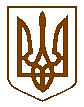 Білокриницька   сільська   радаРівненського   району    Рівненської    областіВ И К О Н А В Ч И Й       К О М І Т Е ТРІШЕННЯ19 серпня 2021  року                                                                                          №181 Про звільнення від оплати за харчування окремих категорій дітей в дошкільних навчальних закладах Білокриницької сільської ради Відповідно до статті 5 Закону України «Про охорону дитинства», статей 1, 2 Закону України «Про державну допомогу сім’ям з дітьми», статті 25 Закону України « Про освіту», пункту 3 статті 21 Закону України «Про загальну середню освіту», статей 33, 35 Закону України «Про дошкільну освіту», пункту 1 постанови Кабінету Міністрів України від 02.02.2011 № 116 «Про затвердження Порядку надання послуг з харчування дітей у дошкільних навчальних закладах, учнів у загальноосвітніх та професійно-технічних навчальних закладах, операції з надання яких звільняються від обкладення податком на додану вартість», постанови Кабінету Міністрів України від 26.08.2002 № 1243 «Про невідкладні питання діяльності дошкільних та інтернатних закладів», наказу Міністерства освіти і науки України та  Міністерства  охорони  здоров’я  України від 17.04.2006 № 298/227 «Про затвердження Інструкції з організації харчування дітей у дошкільних навчальних закладах», зареєстрованого Міністерством  юстиції України  від 05.05.2006 № 523/12397, керуючись Законом України «Про місцеве самоврядування в Україні» та взявши до уваги подані документи громадян пільгової категорії населення, виконавчий комітет Білокриницької сільської радиВ И Р І Ш И В:Звільнити на 100% від батьківської плати за харчування дітей в комунальному закладі «Шубківський заклад дошкільної освіти (ясла-садок) загального типу Білокриницької сільської ради» Рівненського району Рівненської області:Куц Олексія Сергійовича за  харчування доньки, Куц Анастасії Олексіївни, 12.12.2015 р.н. (дитина учасника АТО);Іскріну Валерію Едуардівну за  харчування сина, Іскрін Богдана Володимировича, 20.04.2019 р.н. (дитина учасника АТО);Кривенець Сергія Сергійовича за  харчування сина, Кривенець Олексія Сергійовича, 19.07.2019 р.н. (дитина учасника АТО);Мустафін Андрія Ігоровича за  харчування доньки, Мустафіної Злати Андріївни, 21.05.2019 р.н. (дитина учасника АТО);Коріненко Віктора В’ячеславовича за  харчування сина, Коріненко Дениса Вікторовича, 24.02.2016 р.н. (дитина учасника АТО);Сущевського Олександра Віталійовича за  харчування доньки, Сущевської Іванни Олександрівни, 30.07.2019 р.н. (дитина учасника АТО);Іващенко Дмитра Олеговича за  харчування сина, Іващенко Платона Дмитровича, 17.10.2018 р.н. (дитина учасника АТО).Рішення набирає чинності з 01.09.2021 року.Контроль за виконанням даного рішення покласти на члена виконавчого комітету  С. Мельничук. Секретар сільської ради                                                                         Ірина ДАЮК